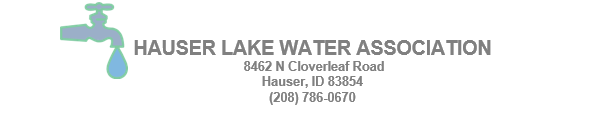 Regular Meeting with Annual Meeting to FollowHauser Lake Fire StationAugust 2, 2022The regular meeting of the Board of Directors of the Hauser Lake Water Association was called to order at 6:05 p.m. by Chet Wachsmuth. Board members Chet Wachsmuth, Don Evans, Mike Pauckert, James Lewis, and Joe Wachter were present. Employees Terry Leigh, Troy Manthey, and Kaitlyn Scarborough were present.  Also present were Judy and Vern Bengtson. Minutes Joe Wachter moved to approve the minutes from the July regular meeting as received.  Mike Pauckert seconded the motion and it carried.Treasury Report/Bills  Online Billing Option- Kaitlyn will research cost and start-up for the option to have online payments. Kaitlyn will report back at the next meeting.Bills/banking- Kaitlyn brought copies of the reconciliation report and explained what each column meant. She also went over late notices and itemized the bill list. All checks were signed by both Mike and Joe. Chet motioned to accept the bills, Joe seconded. All approved. From the FloorJudy and Vern asked about the billing processes and asked if there were alternatives going to be provided in the future due to the reoccurring issues with the postage. The board agreed to continue search for better processes moving forward. To be continued. InvestmentsTo be discussed at a later meeting.  O&M Manual ApprovalDon and Terry both reviewed. Completed. Generator Warranties (2), Maintenance Agreements (2)To be continued. Waiting on paperwork to review. Terry states he will send again in an email to the board. Operators ReportTerry states everything is running accordingly with the exception of a broken water valve that had since been fixed. Terry also had turned on Christopher Lawson’s water and had some items from Timbered Ridge completed. BylawsMoving forward with edits to go over as a group. To be continued. Old Business- ActionBooster Station Status – Punch list to be sent out.Main Well Generator Status - Punchlist to be sent out.Bonding – Board needs originally signed agreement. Don and Mike will go over with Mike (from Big Sky) to get a better understanding of the bonding and report back. Welsch Application Status/Payment for Design/ Approval to WC signed- “to and through” Welsch will need to pay HLWA and then HLWA will pay WC- HLWA is waiting for Welsch to decide if he would like to pay for the design fees. Don followed up with Welsch. No response. Graffiti- Jon Evans will attempt to pressure wash. To be continued. -2 Residents, 1 Lot- 1-Meter Dbl Billing: to be determined on a case-by-case basis.-2 Residents, 2 lots, 1-Meter Billing: to be determined on a case-by-case basis.*The board will ensure1 bill per lot. There will no longer be billing as such and the board will be evaluating the existing accounts of these types listed above. Board members are to review existing accounts in this nature and change them accordingly. RHL Reimbursements- contractors or others…to be continued. Website- Kaitlyn will set up a time with James to review website needs. Kaitlyn is taking temporary responsibility for the account until James is established. New Business- ActionLow-income Home Water Assistance program – Don motioned to deny, James seconded the motion and it carried. DEQ Drinking Water Grant Funding Assistance – Don would like to contact Necia and ask what improvements should be made for the future. Upon her assessment, the board will decide if the grant should be applied to this year. Adjournment  Joe moved to adjourn the meeting at 8:55 p.m.  James seconded the motion and it carried.Respectfully Submitted:				Attest:_____________________			Terry Leigh, Operator	 		Joe Wachter, Vice President Kaitlyn Scarborough, Secretary-Treasurer____________________________Chester Wachsmuth, President